Boxer Rescue VTPet Adoption Application: Friendly Note to applicant: Our application is designed with one purpose; to protect the companion animal that has come into our care.  We require application, info verification, home visit & family interviews. Please be detailed in your responses and do not skip anything. If a Q doesn’t apply write N/A.  incomplete forms will be automatically rejected.  Let us know if you have any questions or concerns. We are grateful you're looking to adopt rather then shop.  #AdoptDontShop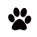 Name of primary applicant ____________________________Driver's license number: __________________________state of issue______________Street address:_________________________________________ City/State/Zip: __________________________________________ Home Phone: _________________Cell: ________________ Work: _____________________ Email: _______________________Current Occupation___________________Company/Employer’s Name, _____________________Supervisors Name____________________________Supervisor phone_____________________ extension #_____employer address ____________________________________ How long at your current job: ________________ ________________________________________________________*Spouse/ partner’s Full Name____________________________Driver's license number: __________________________ state of issue______________Spouse/Partner’s Cell: ________________ Their Work phone: _____________________ Their Email: _______________________Spouse/Partner Occupation _______________Spouse/Partner Employer’s Name _____________________Supervisors Name____________________________Supervisor phone_____________________ extension #_____Employer address ___________________________________How long at current job: ___How did you hear about Boxers n more Rescue?____________________Please tell us about Your Home: Do you live in: apartment, condo, duplex, own home, farmhouse, dormitory, other? ____________________ 2. Do you own or rent your home? _____________________________ 2b. If you rent, full name, phone # and address of landlord: __________________________________________ 3. How long at current address (years/months): _____4. Are you planning on moving within the next year? If yes, please explain: _____________________________ 5. Is your house in a suburb, city, development, rural, farm or other: (if other, please give details)____________________________________6. Is your yard fenced in securely for a dog? Yes_____ No _____ (If yes, please provide specific measurements) _________________________7. Do you have a cable or kennel run? Yes ______No _________ (If yes, please describe and please include measurements _______________________ __________________________________7b. If no to fenced yard, cable or kennel run, how will exercise/toilet be handled? 8. How many adults in house? ________ How many Children in home? _____ Please list names & relationship of each adult in home (i.e.Wife, Husband, Partner, Room-mate, etcName_______________________________ Age___________ Name_______________________________ Age___________ Name_______________________________ Age___________ Please list names and ages of each Child in your home:Name_______________________________ Age___________ Name_______________________________ Age___________ Name_______________________________ Age___________ 9. Do all the adults know you plan on adopting a pet? Yes ____ No ____ Are they all agreeable to it? Yes _____ No_____
If no please give details how/why not agreeable.________________ 10. Are you or any member of your household planning on more children in future? Yes ____ No ____ Within a year? ___Two years? ___Three years or more?_____11. Is there anyone in your home with animal related allergies? Yes ___ No ____(If yes, please explain):________________________ 12. Is there anyone in your home with a disability or special needs that we should be made aware of their condition? Yes ____ No ____ (If yes, give details please) _________________________ Please tell us about Your Other Animals: Do you own any other dogs? Yes ____ No ____ If yes, how many?_____Are they spayed or neutered? Yes ____ No____ If not, why?_________Any other type animals? Yes ___ No ____ if yes, how many others?_____Please List names, type of animal, breed, age and sex & where currently owned animals are kept: Animal #1: ________________________________________________________________
Animal #2: ________________________________________________________________
Animal #3: _______________________________________________________________        Animal #4________________________________________________________________(List Others on Back if Needed) 5. How many dogs have you owned in the last 5 years? _____
6. What happened to your last dog?___________________________ 7. Please explain circumstances for above and please provide specifics, including name of dog, breed, name and any other pertinent specifics:_________________________________________________________8.  Are all of your animals (dogs and cats) current on all vaccinations? Yes ____ No____ If not, why? ____________ 9. Are all of your animals (dogs and cats) on heart-worm preventative? Yes ____ No ____ What type? (please specify) _________________About Dogs: Have you owned any dogs before the one mentioned above? Yes __ No __  how many?___If yes what breed/s? ________________ Where did you get it from?____________________________________________________ List your life activities in which you would enjoy including your dog: _____________________________________ __________________________________ 5. What breed dog are you hoping to adopt?_________________
A. Breed most preferred _______________________
B. Would you accept a Pit? Yes____ No ____ A Boxer mix? Yes ____ No _____
C. Would you accept any other breed of dog? Yes _____ No _____
D. If so what other breed would you consider? __________________________________________________ 6. What kind of dog do you most want? Breed ________ Sex: _________ Age: ____7. If unsure of specific type dog would you like us to suggest good match for you? Yes ____ No ____ 8.  Did you see a dog/s on the website that interested you? Yes ____ No ____ If yes, 1st Choice: __ 2nd Choice: _____________________ 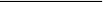 About Medical Concerns: Would you crop ears & dock tail if not already done? Yes ____ No ____
 If dog developed an annoying or chronic barking problem would you consider medical surgery to prevent barking? Yes ____ No ____
 If dog developed a Medical problem or problem with obedience what would you do to remedy it?________________________________________ What is the oldest age dog you would consider?___________ About Living Environment: (Please provide specifics on your answers) Where will dog spend most of each day?_____________________________ If indoors: ______________________________ If outdoors:__________________________ 2. Who will be in charge of the daily care of the dog?___________________________________3. Who will care for your pet during vacations? ________________________________________ 4. If you don't usually use a crate, will you be willing to use one if you get a dog that is used to being crated? Yes ___ No ___5. Is someone home at all times? Yes ____ No ____ 6. will the dog need to be alone for a portion of the day? Yes ___ No ____
7. How long will dog be alone on an average weekday? _____ weekend? ____*If someone other than you comes home to check on dog during day &/or takes dog out during day, is it a family member, dog walker, other? Yes ____ No ____Please Specify: _________________________________
8. Please explain your choice above and please be specific by describing your work hours, etc.: ________________________9. What will you do if your dog is destructive while left alone?______________
10. Where will dog sleep? (Please check all that apply) Crate___ Dog Bed___ Family Member's Bed___ Basement___ Garage___ Dog House___ Shed___ Fenced Yard___ Outside Shelter___ Kennel___ (Please Provide More Specifics as to Dog's Sleeping Environment to Support your Answers Above) _______________________________________________About Exercise and Discipline: (Please give details) How would you exercise the dog?_______________________________________________________ What is your definition of disciplining a dog? _________________(Please provide examples): ______________________________________________Do you want a dog trained to stay off the furniture? Yes ___ No ____ 4.  Have you ever obedience trained a dog before? Yes ___ No____
5.  Are you willing to attend obedience classes with your dog? Yes ___No ___ Would you like a referral? Yes ___ No____
6. What are your thoughts on Obedience training?  ____________________________________List the types of behavior problems you consider NOT acceptable? __________________________________ __________________________________7. What kind of activities do you plan on sharing with your dog? (Please give details)__________________________ __________________________________ ___________________________________________________________ About Food and Expenses: (Please give details) How much do you think it would cost to feed the dog on a weekly basis? $___________  What kind / brand name of dog food would you feed the dog ___________  What would the dog's eating schedule be? ___________________________ Plans for Dog: Who is your veterinarian?____________________________________________________Vets Address:       ____________________________________________________Vet's Telephone (include area code) (_____)___________-If you do not have a regular vet, would you like a referral? Yes ____ No____ How long has this been your vet? _______________________________Do you give us permission to ask him/her about your prior pet care/vet care history? Yes ___ No ___ If no, why?___________________ What would you do if you could not keep the dog? (Please be specific) _____________________________________________________________What circumstances would justify you getting rid of a dog? _________________________________ At what point would you consider euthanasia, should your dog become ill? ______________________ Where & how would you have dog euthanized: _____________________________________________________________Do you agree to the following: Allow Boxer Rescue volunteer to visit your home prior to or after adoption? Yes ____ No ___ if no why not?___________________________________ Return emails and answer/return phone calls from Boxer Rescue Volunteers who may want to follow up on how dog and your family are settling in?       Yes ____ No ____ if no, why not? __________________________________ Do you agree to return dog to Boxer Rescue if you can no longer keep or care for dog at any time in the future? Yes ____ No ____provide 3 personal references (not related to you or living with you): Include their full Name -Telephone w/Area Code- Relationship to applicant -Years known _____________________________(______)____________________________________.                                _________________________________________________________________________ii.__________________________(______)_____________________________________________________________________________________ _____________________________iii.________________________(______)_____________________________________________________________ __________________________________________________________4. Is there anything else that you can think of that might help us find the right Dog for you? (Please give details):___________________________________________________________________By signing below you are agreeing that you are financially and physically able to care for this dog. You understand that proper food and veterinary care can be costly, and you are able to meet these requirements. Furthermore, you understand that if the information contained herein is found to be false, your application can be refused or said dog adopted shall be relinquished to Boxer Rescue without a refund of monies paid. In addition, you agree you are able to pay the $ minimum donation adoption fee per boxer in cash at time of adoption. Your Signature: ______________________ Date: _____/_____/_____Spouse’s/partner’s Signature: ___________________ Date: ____/_____/_____
Reminder!! When submitting application by email it must be PDF Format. Must include the following:
A. If you rent, you MUST send us your landlord's contact information and a copy of your lease. (So that we may verify that you are allowed to have a pet)
B. If you own your home please provide proof of ownership, such as a copy of most recent property tax bill or a home insurance bill or cover page showing your name and address. The above requested information needs to be submitted at the same time as the application. Incomplete applications or applications missing any of the above information will not be considered. 
Once we review your application and verify your references, we will then contact you to discuss the right dog for you. Please, check your application over and make sure each question is thoroughly answered. Application is to be completely filled out with no unanswered areas or blanks. Rescue will not respond to Documents sent as JPEGS or to  incomplete applications.  Please understand that filling out form does not guarantee that you will adopt a pet from boxer rescue. Each adoption is at the sole discretion of the adoption committee, which strives to place a particular pet with the most suitable home, regardless of previous applications. Decisions of the adoption committee are final, and we reserve the right to refuse to allow adoption to anyone for any reason without explanation. Email Completed Application as PDF & include Required Home Verification BoxerRescuevt@yahoo.com or submit via USPO Mail to Boxer Rescue VT, PO Box 1568-304, Montpelier VT 05601-1568Incomplete applications are automatically declined. We reserve the right to inspect your home, call your vet, references and landlord etc, in effort to obtain an informed decision regarding your application/adoption. . 